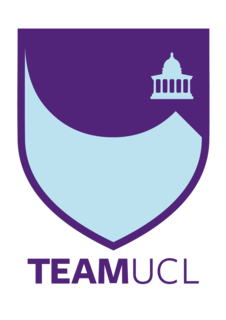 TeamUCL Access StatementBloomsbury Fitness ClubContents Club StatementTravel to the venueAccessible features at the venueAdditional information Club Statement Thank you for taking an interest in our club. We are committed to making UCL an inclusive community and supporting all disabled students taking part in our activity. Our Welfare Officer has been trained in Disability Inclusion and Etiquette Training. We have completed this form to try and support you joining us to take part in the sport we all love. Our club is a brilliant place to meet new people and create life long friendships. If any of this information is unclear or you would like more information on other venues or activities are club get up to, please email me, the Club President.We look forward to welcoming you into our club. Kind regards,Liv Lloyd-WilliamsClub PresidentTravelClick here for the Tfl Accessible Tube MapUndergroundTo access our training ground at Ark Burlington Danes Academy, the best option would be Wood Lane station (Hammersmith and City line). This has fully step-free access and is a 15-minute walk from our training pitches at Ark Burlington Dales Academy or a 3-minute walk from White City station, where we will often meet to walk to the venue together.To access our home ground at Hackney Marshes, the best option would be Homerton (Overground line), which has step-free access with ramps to platforms and manual ramps to trains. There is also full-time staffing at this station for assistance. BusesAll Transport for London (TFL) bus routes are wheelchair accessible and have clearly marked priority seats for people with limited mobility. On most buses the wheelchair ramp is positioned at the exit door and there is one wheelchair user place on each bus. The main bus routes that stop close to Ark Burlington Danes Academy are the 7, 70, 272 and 283 and are located on Du Cane Road at Latymer Upper Playing Fields (Stop D); the main bus routes that stop close to Hackney Marshes Centre are 236, 276, 308, W15 and N26 (Hackney Marshes Playing Fields)Taxis All London Style ’Black Cabs’ are wheelchair accessible and can provide a suitable alternative to the bus or car. Black cabs can be hailed (stopped) in the street however you may prefer to book a cab to travel to or from the facility. There are several cab companies operating in London including, Computer Cab: Tel: 020 8033 9918 The London Black Cab Company: 078 8534 9994 London Black Taxis: 020 3984 4515/ 020 3004 4953 Uber Taxis also provide Wheelchair Accessible Vehicles (WAV). To book Download the Uber app and create your account (unless you already have one) then choose the ‘uberWAV’ option on the slider at the bottom of the screen and follow the instructions. The entrances to the Ark Burlington Danes Academy (Du Cane Road) and the Hackney Marshes Centre give step-free access.Full information on bus taxi and tube travel in London for disabled people can be found at https://tfl.gov.uk/transport-accessibility/?cid=transportaccessibilityParking The Ark Burlington Dales training facility has parking facilities available for those playing with us, which can be accessed from the Du Cane Road entrance.Hackney Marshes Centre has its own car park, which is operational during the Centre’s opening hours and has designated accessible parking spaces.Accessible features at the venueAccessible Toilets The Hackney Marshes Centre has accessible toilets on site.Ark Burlington Danes Academy has an accessible toilet although there are rare occasions at which all toilets have been locked due to internal reasons of the venue. Non accessible Toilets There are standard male & female toilets next to all the entrances on the ground and first floor. Every standard toilet block contains one cubicle suitable for ambulant disabled supporters.Tactile Guidance Pathway Unfortunately, there are no tactile guidance pathways available at either Ark Burlington Danes Academy or Hackney Marshes CentreHearing Induction Loop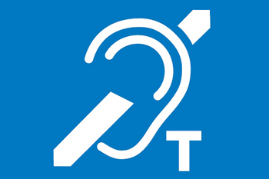 There is no hearing induction loop. BSL User at training/VenueNone. Additional InformationSome pitches at Hackney Marshes may only be accessible over grass, which can often become very muddy. ContactThe Disability Liaison Team and reception staff can be contacted by: Address – 15 Gordon Street, WC1H A0YPhone 020 7679 7221 (9.30am to 5.00pm Monday to Friday excluding Bank Holidays) Email: General Enquiries, SU.Bloomsbury Fitness Reception <su.bf-reception@ucl.ac.uk>